Сумська міська радаVІІ СКЛИКАННЯ               СЕСІЯРІШЕННЯвід                    2019 року №           -МРм. СумиУраховуючи необхідність проведення інвентаризації земель комунальної власності Сумської міської об’єднаної територіальної громади, протокол засідання постійної комісії з питань архітектури, містобудування, регулювання земельних відносин, природокористування та екології Сумської міської ради              від 05.09.2019 № 166, відповідно до статті 79-1 Земельного кодексу України, статей 35, 57 Закону України «Про землеустрій», пункту 7 розділу VII «Прикінцеві та перехідні положення» Закону України «Про Державний земельний кадастр», постанови Кабінету Міністрів України від 05 червня 2019 року № 476 «Про затвердження Порядку проведення інвентаризації земель та визнання такими, що втратили чинність, деяких постанов Кабінету Міністрів України», керуючись пунктом 34 частини першої статті 26 Закону України «Про місцеве самоврядування в Україні», Сумська міська рада  ВИРІШИЛА:1. Провести інвентаризацію земель комунальної власності Сумської міської об’єднаної територіальної громади відповідно до додатку.2. Надати департаменту забезпечення ресурсних платежів Сумської міської ради дозвіл на розроблення технічної документації із землеустрою щодо інвентаризації земель, зазначених у пункті 1, та укласти договори на виготовлення зазначеної документації із землеустрою.Сумський міський голова                                                                     О.М. ЛисенкоВиконавець: Клименко Ю.М.Ініціатор розгляду питання - постійна комісія з питань архітектури, містобудування, регулювання земельних відносин, природокористування та екології Сумської міської радиПроект рішення підготовлено департаментом забезпечення ресурсних платежів Сумської міської радиДоповідач – департамент забезпечення ресурсних платежів Сумської міської радиПерелік земельних ділянок, стосовно яких проводиться інвентаризаціяСумський міський голова					                      О.М. ЛисенкоВиконавець: Клименко Ю.М.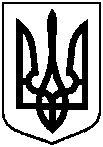 Проектоприлюднено «__»_________2019 р.Про інвентаризацію земель комунальної власності Сумської міської об’єднаної територіальної громади Додаток до рішення«Про інвентаризацію земель комунальної власності Сумської міської об’єднаної територіальної громади»від                2019 року №      -МР№з/пАдреса1вул. 1-ша Набережна р. Стрілка, 322вул. 1-ша Набережна р. Стрілка, 283вул. 1-ша Набережна р. Стрілка, 244вул. 1-ша Набережна р. Стрілка, 425вул. 1-ша Набережна р. Стрілка, 346вул. 1-ша Набережна р. Стрілка, 367вул. 1-ша Набережна р. Стрілка, 388вул. Набережна р. Стрілки, 549вул. 1-ша Набережна р. Стрілка, 5010вул. Героїв Чорнобиля, 311вул. Героїв Чорнобиля, 812вул. Героїв Чорнобиля, 113вул. Іллінська, 114вул. Іллінська, 515вул. Іллінська, 816вул. Петропавлівська, 6017вул. Пролетарська, 7018вул. Ярослава Мудрого, 6819вул. Ярослава Мудрого, 6120вул. Ярослава Мудрого, 5721вул. Покровська, 9